Российская металлургическая конференция«Энергообеспечение, энергосбережение, автоматизация металлургического производства - 2015»ОрганизаторООО «Сеймартек»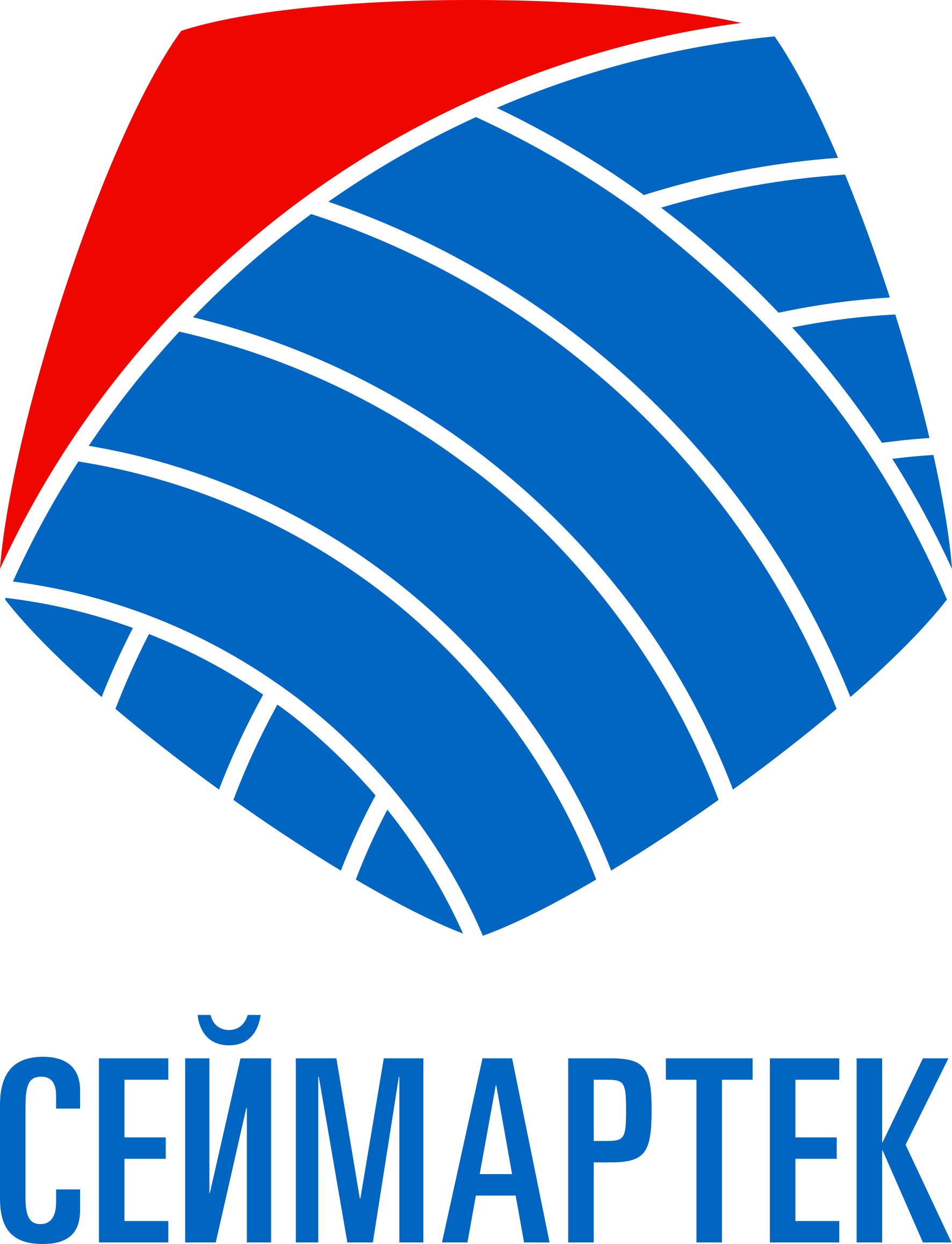 Тел.: +7 351 200 37 35 (Челябинск), +7 499 638 23 29 (Москва)Моб.: + 7 908 048 47 45‏Веб: seymartec.ru 
E-mail: ms@seymartec.ruМесто и время проведения:Челябинск, Гранд-отель Видгоф, 29 мая 2015 годаГлавные темы конференцииСтратегия и тактика модернизации в металлургической  промышленности;Государственное стимулирование модернизации металлургической отраслиПовышение конкурентоспособности производства через взаимодействие крупного и среднего бизнеса в области инноваций и инжинирингаРост тарифов естественных монополийРеконструкция действующих и строительство новых металлургических и машиностроительных предприятийИнжиниринг и кадры - локомотивы развития металлургии и машиностроенияИнновационные отечественные разработки в условиях импортозамещения;Экологические аспекты, связанные с модернизацией оборудования и внедрением инновационных технологий;Создание малых предприятий в области металлургии и машиностроенияПути сокращения избыточных мощностей Энергосберегающие технологии и энергоэкономичное оборудованиеЦены на энергоносители. Доступность источников снабжения топливом.Неритмичная поставка сырья и снижение объемов производства металлургической продукцииСобственные источники энергии на производствеПроизводство высокотехнологичной сталиКомплексная автоматизация, автоматизированные системы управления бизнес-процессами в условиях сокращения металлургического производстваКонтроль вредных выбросов и экологическая безопасностьЭлектросталеплавильный и конверторный способы выплавки в аспекте оптимизации производстваСнижение энергоемкости и нерациональные потери топливно-энергетических ресурсовНепрерывная разливка стали (МНЛЗ)Вторичные энергоресурсы. Оборудование и системы для переработки вторсырья.Стратегические вопросыМодернизация и государственное стимулирование модернизации металлургической отраслиИмпортозамещение как элемент корпоративной стратегии компанииТехнологическое развитие в металлургических компаниях полного циклаКурс валюты, закуп импортных материалов и цены на внутреннем рынке.Комплексные исследования, направленные на увеличение потребления стали в строительстве и других отрасляхИнновации в области производства чугуна и стали, прокатного и трубного производства.Формирование эффективных механизмов системного внедрения инноваций на предприятии. Сотрудничество с ведущими научными центрами и сервисными компаниями.Цены на энергоносители.Экологические аспекты использования изношенного и внедрения нового оборудованияИнвестиции в обновление энерготехнологического оборудования, печейЭнергоэффективность, энергосберегающие технологии в условиях изношенности оборудования.Реконструкция действующих и строительство новых металлургических и машиностроительных предприятийПроекты по энергосбережению и автоматизации металлургических предприятийЭкономическая эффективность обновления технологических комплексовНеритмичная поставка сырья и снижение объемов производстваВторичная переработка металлов в аспекте энергосбереженияУтилизация отходов переработки вторичного сырья. Сохранение природных ресурсовСобственные генерирующие мощности. Технические вопросыТехнологии доменного производстваОблагораживание металлопродукцииПовышение чистоты металлаКомплексная автоматизация металлургического производстваПрограммное обеспечение для АСУ ТП в условиях импортозамещенияЭнергоэффективные технологии Автоматизация управления бизнес-процессами.Контроль вредных выбросов и экологическая безопасностьТехнологии, оборудование,  системы для переработки вторичного сырья (меди, цинка, свинца).Электросталеплавильный и конверторный способы выплавки. Оптимизация производства.Собственные ломосборочные сети - Конгресс «Современные методы снижения издержек производства на производственных предприятиях. Опыт отечественных предприятий»- Программы   энергосбережения на машиностроительных предприятиях- реконструкция ТЭЦ- высокоэффективные частотные преобразователи- реконструкция системы наружного освещения- сохранение тепла на производстве - автоматизированная система учета и контроля потребления электрической энергии- современный энергоэффективный технологический станочный парк- Интеллектуализация станков и станочных систем- Комплектующие для машиностроительной  продукции и станков- Кузнечно-штамповочное производство- Энергоаудит на машиностроительном предприятии- Листообработка и оптимизация расходов на нее- Смазочно-охлаждающие жидкости- Технологический контроль состояния изделий- Машиностроение и металлургия. Темы круглых столов конференцииКруглый стол №1. Развитие металлургии в современных экономических условиях Импортозамещение как элемент корпоративной стратегии компанииМеняющаяся динамика в международной торговле стальюДолговая нагрузка, проектное финансирование, инвестиционные программыСырьевые ресурсы как основа успешной конкуренции по издержкамРост тарифов естественных монополийЖелезорудное сырье как ключевой ресурс металлургииФункционирование металлургических предприятий в условиях курсо-валютных колебанийНовые рынки сбыта металлопродукцииЗакуп импортных материалов и цены на внутреннем рынке.Комплексные исследования, направленные на увеличение потребления стали в строительстве и других отрасляхСнижение затрат как основа существования металлургического производства сегодняКруглый стол №2 «Энергосберегающие технологии в отечественном металлургическом комплексе»Энергосбережение как фактор снижения издержек производства и повышения конкурентоспособности продукцииЭнергетическое обследование предприятия. Индивидуальные программы энергосбережения.Собственные источники энергии на производствеПути сокращения избыточных мощностей на металлургическом предприятииСнижение энергоемкости и нерациональные потери топливно-энергетических ресурсовМинимизация потерь металла, сокращение внеплановых простоев.Оптимизация технологического процесса и расхода топлива в доменном процессеОптимизация температурно-тепловых режимов работы нагревательных печейГерметизация печей и изоляционные технологииНепрерывная разливка стали (МНЛЗ)Внепечная обработка жидкого металлаНепрерывные процессы прокатки и отделки продукцииСверхнормативные горячие простои печей и агрегатовВторичная переработка черных и цветных металловВторичные энергоресурсы. Оборудование и системы для переработки вторсырья.Электросталеплавильный и конверторный способы выплавкиСобственные ломосборочные сети. Экономический и технический аспектыСовершенствование нагревательных средствИспользование тепла металла предыдущих процессовНовые энергосберегающие технологии и энергоэкономичное оборудованиеТурбогенераторные установки и их внедрение в схемах утилизационных котловРасход кокса и применение в доменных печах ПУТПрименение сжатого природного газаМодернизация ГУБТКруглый стол №3 «Автоматизированные системы управления технологическими процессами»Комплексная автоматизация металлургических комбинатов (черная и цветная металлургия)Системы энергоучета (АСКУЭ)АСОДУНеритмичность работы металлургических предприятий.Автоматизация и реструктуризация работы прокатных становКонтроль данных производственных процессовМодернизация сталеплавильных печейПрограммное обеспечение для АСУ ТП. Отечественные и зарубежные разработки.КИПиА для АСУ ТПАвтоматизированные системы экспресс-анализа сталиОптимизация бизнес-процессов управления предприятием. ERP, SAP, MES, APS-системыАвтоматизированный контроль параметров и режимов на машинах непрерывного литья (МНЛЗ)Автоматизированные системы контроля экологических нормУЧАСТНИКИДолжностной состав участников40% - Руководители подразделений, технические директора, начальники отделов25% - Президенты и директора компаний25% - Главные инженеры10% - Научно-исследовательские центрыБолее 200 делегатов из России и СНГОрганы властиПредприятия металлургической отрасли России и ближнего зарубежьяВедущие научные центры Профессиональные сообщества металлургов РоссииСервисные компании А также:производители и интеграторы систем автоматизации производства,производители и интеграторы систем управления бизнес-процессамипоставщики энергетических ресурсовпроизводители сталеплавильного и сопутствующего оборудованияруководители машиностроительных предприятийпотребители металлопродукции (строительство, автомобилестроение др.)руководители металлообрабатывающих предприятийкредитные организации, кредитование крупного бизнесапредставители органов государственной властиДеловая программа- Доклады представителей металлургических компаний по текущим проектам и стратегическим планам развития - Презентации сервисных компаний по опыту работ и инновационным разработкам для металлургической отрасли - Доклады и обзоры от научных центров и ведущих экспертов отрасли- Фокус-выставкаПри поддержке Правительства Челябинской областиИнформационные партнеры:«Вторичные металлы»- ИД «Руда и металлы»- «Цветные металлы»- «Черные металлы»- «Металлтрейд»- «Metaltorg.ru»ОрганизаторТел.: +7 351 200 37 35 (Челябинск), +7 499 638 23 29 (Москва)Моб.: + 7 908 048 47 45‏Веб: seymartec.ru
E-mail: ms@seymartec.ru